                Муниципальное образование «Город Удачный»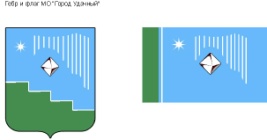 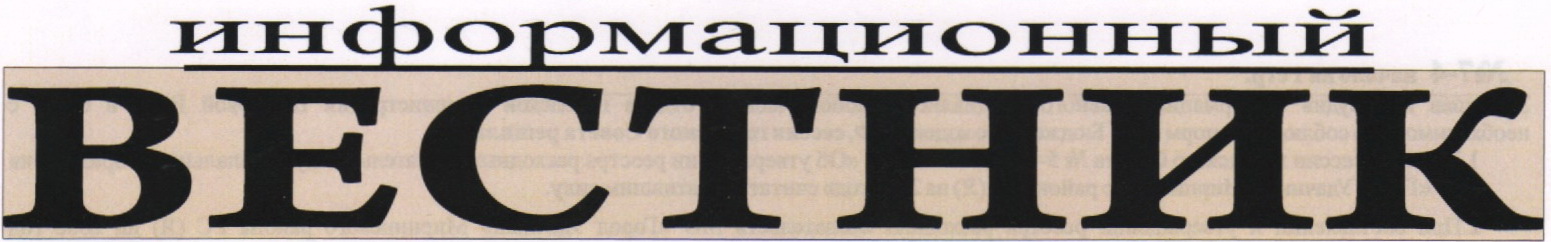 ВЫПУСК №28Среда, 3  августа  2016 г.		распространяется бесплатноОфициальный печатный орган администрации МО «Город Удачный»Наш сайт в Интернете – www.мо-город-удачный.рфПОСТАНОВЛЕНИЕот  « _28___ » __07__ 2016 г.              № __254___О размерах платы за жилое помещениев многоквартирных домах для населения МО «Город Удачный» Мирнинского района Республики Саха (Якутия)В соответствии с Жилищным кодексом Российской Федерации, ПОСТАНОВЛЯЮ:Установить размер платы за содержание и ремонт жилого помещения для проживающих в многоквартирных домах, расположенных на территории МО «Город Удачный» Мирнинского района Республики Саха (Якутия), согласно приложению N 1 к настоящему постановлению.Размер платы за содержание и ремонт жилого помещения в многоквартирном доме, установленный пунктом 1 настоящего постановления, применяется к расчету платы за содержание и ремонт жилого помещения для нанимателей жилых помещений по договорам социального найма, по договорам коммерческого найма, по договорам специализированного найма жилых помещений муниципального жилищного фонда, и к расчету платы за содержание и ремонт жилого помещения для собственников жилых помещений, которые на общем собрании выбрали способ непосредственного управления многоквартирным домом, но не приняли решение об установлении размера платы за содержание и ремонт жилого помещения.Установить размер платы за пользование жилым помещением (платы за наем) для нанимателей жилого помещения по договорам социального найма и по договорам специализированного найма жилых помещений муниципального жилищного фонда МО «Город Удачный» Мирнинского района Республики Саха (Якутия) согласно приложению  N 2 к настоящему постановлению.Размеры плат, установленные в пунктах 1, 3 настоящего постановления, действуют с 06 сентября 2016 года.Признать утратившим силу с 06 сентября 2016 года:- постановление главы города от 29 июня 2015 года № 137 «О размерах платы за жилое помещение в многоквартирных домах для населения МО «Город Удачный» Мирнинского района Республики Саха (Якутия)»;- постановление и.о. главы города от 29 января 2016 года № 14 «О внесении дополнений в постановление от 29 июня 2015 года № 137 «О размерах платы за жилое помещение в многоквартирных домах для населения МО «Город Удачный» Мирнинского района Республики Саха (Якутия)».Настоящее постановление подлежит официальному опубликованию   (обнародованию) в порядке, установленном Уставом МО «Город Удачный».Ответственный за направление настоящего постановления для размещения на официальном сайте МО «Город Удачный» и опубликования в газете «Информационный Вестник» ведущий специалист ЖКХ и Г (Капитурова В.П.).Постановление вступает в силу со дня официального опубликования (обнародования). Контроль исполнения настоящего постановления возложить на и.о.заместителя главы администрации по экономике и финансам (Щеглова В.А.)И.о. главы города              О.Н. Балкарова  *Примечание: Стоимость услуги за сбор и вывоз твердых бытовых отходов действует до введения платы за твердые коммунальные отходы.ПОСТАНОВЛЕНИЕОт  «28 » июля 2016  г.                             № 255Об отмене особого противопожарного режимана территории МО «Город Удачный»           Во исполнение распоряжения Главы Республики Саха (Якутия) от 25.07.2016г. №711-РГ и в  соответствии со статьей 30 Федерального закона от 21.12.1994г. №69-ФЗ «О пожарной безопасности», статьей 15 Закона Республики Саха (Якутия) от 09.10.08г. 607-З №105-IV «О пожарной безопасности в Республике Саха (Якутия)», а так же в связи со снижением класса пожарной опасности в лесах:ПОСТАНОВЛЯЮ:       1.  Отменить с 09 час. 00 мин. 28 июля 2016года особый противопожарный режим  на территории МО «Город Удачный».       2.  Перевести органы управления, силы и средства территориальной подсистемы РСЧС МО «Город Удачный» Мирнинского района Республики Саха (Якутия) в режим повседневной деятельности с 09 час. 00 мин. 28 июля 2016 года.       3.  Отменить постановление от 11.06.2016г. №167 «О введении особого противопожарного режима на территории МО «Город Удачный».       4. Настоящее постановление подлежит официальному опубликованию (обнародованию) в порядке, установленном Уставом МО «Город Удачный».5. Ответственный за направление настоящего постановления для размещения на официальном сайте МО «Город Удачный» и в газете «Информационный вестник» главный специалист по ГО, ЧС и ПБ (Левашова М.М.).6. Настоящее постановление вступает в силу со дня его подписания.       7.  Контроль исполнения настоящего постановления оставляю за собой.  И.о главы города     О.Н.БалкароваВИЗЫ:(К постановлению «Об отмене особого противопожарного режима на территории МО «Город Удачный»)Главный специалист  юрист    ___________ В.Г.ПонькоГлавный специалист поработе с персоналом _______________________ Главный специалист поГО, ЧС и ПБ            _________________ М.М.ЛевашоваИсп. Левашова М.М.Тел. т. 5-11-12(109)ПОСТАНОВЛЕНИЕ От «29» июля 2016                                          № 256Об утверждении Положения «О летних трудовых бригадах учащихся (студентов) образовательных учреждений г.Удачного на 2016 год»	В целях организации и осуществления мероприятий по работе с детьми и молодежью, содействия занятости несовершеннолетних, социальной поддержки молодежи, в соответствии с Федеральным законом  от 06.10.2003 г. № 131-ФЗ «Об общих  принципах организации местного самоуправления в Российской Федерации», Уставом муниципального образования «Город Удачный»,ПОСТАНОВЛЯЮ:        1. Утвердить Положение «О летних трудовых бригадах учащихся (студентов) образовательных учреждений г.Удачного на 2016 г»(Приложение 1).        2.  Постановление № 69 от 13 мая 2014г.  «Об утверждении Положения «О летних трудовых бригадах школьников» признать утратившим силу.        3. Настоящее постановление опубликовать в порядке, установленном Уставом  МО «Город Удачный». Ответственный за направление настоящего распоряжения для размещения на официальном сайте МО «Город Удачный» и в газете «Информационный вестник»  (Н.Н. Пугачева).       4. Настоящее постановление вступает в законную силу со дня его официального опубликования.         5. Контроль за исполнением данного постановления возложить на Шестакову А.Ф., главного специалиста по социальной защите администрации МО «Город Удачный».И.о. главы города		О.Н. БалкароваПриложение №1к постановлению № 256от «  29      »  июля   2016г.ПОЛОЖЕНИЕо летних трудовых бригадах учащихся (студентов) образовательных учреждений г.Удачного на 2016 годОбщие положения          Данное положение разработано в соответствии с Федеральным законом  от 06.10.2003 г. № 131-ФЗ «Об общих  принципах организации местного самоуправления в Российской Федерации», Устава муниципального образования «Город Удачный», в целях организации и осуществления мероприятий по работе с детьми и молодежью, содействия занятости несовершеннолетних, социальной поддержки молодежи.             Основными задачами создания летних трудовых бригад являются:- получение трудовых навыков и адаптация на рынке труда;- трудовое воспитание, воспитание дисциплинированности и пропаганда добросовестного отношения к труду;- организация досуга, создание условий для развития лидерских, коммуникативных, спортивных и творческих способностей подростков;- формирование активной жизненной позиции подростков; - создание безопасных условий труда и отдыха подростков.        Организатором летних трудовых бригад (далее по тексту – ЛТБ) является администрация МО «Город Удачный» которая направляет учащихся (студентов) образовательных учреждений г.Удачного для трудоустройства в муниципальное унитарное предприятие «Удачнинское  производственное предприятие муниципального хозяйства» (далее по тексту – МУП «УППМХ») и организует  для них культурно-массовые и спортивные мероприятия.    Затраты по возмещению оплаты труда учащихся (студентов) образовательных учреждений г.Удачного  осуществляется за счет средств администрации МО «Город  Удачный» Мирнинского района РС (Я) и долевого финансового участия АК «АЛРОСА» (ПАО)  путем перечисления денежных средств на расчетный счет МУП «УППМХ», на основании заключенного Соглашения о субсидировании.   Участниками ЛТБ могут быть учащиеся (студенты) образовательных учреждений г.Удачного (далее по тексту – участники) в возрасте от 14 до 18 лет, желающие работать в свободное от учебы время, не имеющие медицинских противопоказаний для выполнения данных работ, оформивших срочный трудовой договор.  Муниципальное унитарное предприятие «Удачнинское производственное предприятие муниципального хозяйства»  осуществляет приём на работу учащихся (студентов)  образовательных учреждений г.Удачного, и лиц изъявивших желание работать в качестве бригадиров, согласно действующему трудовому законодательству, а также предоставляет объемы  работ.2. Организационная структура летних трудовых бригад учащихся (студентов) образовательных учреждений г.Удачного2.1. Летняя трудовая бригада учащихся (студентов) состоит из 10-15 подростков  и бригадира бригады. Количество бригад – от 3 до 4 в зависимости от наполняемости.2.2. Основание для приема на работу является наличие следующих документов:- паспорт;- медицинская справка (форма 086) с заключением врача «Годен без ограничений»;- страховое свидетельство государственного пенсионного страхования;- свидетельство о присвоении ИНН;- личное заявление учащегося (студента) образовательного учреждения г.Удачного, с  отметкой согласия одного из родителей (попечителя) и органа опеки и попечительства, получившего общее образование и достигшим возраста четырнадцати лет, для выполнения в свободное от получения образования время легкого труда, не причиняющего вреда его здоровью и без ущерба для освоения образовательной программы (ст.63 ТК РФ);- сберегательная книжка для перечисления заработной платы на расчетный счет несовершеннолетнего. 2.3. Бригадирами летних трудовых бригад могут быть лица старше 18 лет с образованием не ниже среднего, обладающие личными качествами, позволяющими организовать безопасный и производительный труд подростков, вести воспитательную работу.2.4. На все время работы летних трудовых бригад все ее участники принимаются на работу с заключением срочного трудового договора. Работодателем является МУП «УППМХ». Подросткам предоставляется работа по озеленению и   благоустройству территории города Удачного.2.5. Основные права и обязанности всех участников летних трудовых бригад определены должностными инструкциями.Охрана труда в летних трудовых бригадах учащихся (студентов)образовательных учреждений г.Удачного           Создание здоровых и безопасных условий труда, соблюдение требований охраны труда и проведение инструктажей по технике безопасности и производственной санитарии для участников бригады обеспечивается работодателем в соответствии с действующим законодательством.4. Обязанности бригадира летних трудовых бригад учащихся (студентов) образовательных учреждений г.Удачного.           Бригадир организует и координирует деятельность ЛТБ. В обязанности бригадира входит контроль техники безопасности в бригаде, подготовка необходимой документации.Бригадир несет полную ответственность за жизнь и здоровье подростков, материальную ответственность за вверенное ему имущество, документы строгой отчетности.4.1. Перед началом работ бригадир обязан:а) иметь при себе:- список бригады, в котором указаны Ф.И.О., возраст, домашние телефоны подростков;- журнал регистрации инструктажа на рабочем месте;- аптечка;- рабочая тетрадь учета рабочего времени.б) уведомить всех членов бригады о точном месте и времени сбора в первый рабочий день, рассказать о форме одежды и предполагаемых видах работ, по возможности ответить на вопросы подростков и их родителей.4.2. В первый рабочий день до начала выполнения работ бригадир обязан:1) До начала выполнения работ провести первичный инструктаж на рабочем месте всем участникам бригады.2) До начала выполнения работ заполнить журнал регистрации инструктажа на рабочем месте, получить подписи участников о прохождении инструктажа.3) Проверить состояние здоровья участников бригады и соответствие формы одежды требованиям техники безопасности, допустить (не допустить) работников бригады к работе.4) Определить требуемые объемы на день, технологию и качество выполнения работ, проверить соответствие объекта работ требованиям охраны труда для несовершеннолетних.5) Распределить объем работ среди участников, обучить технологии проведения работ, поставить задачу.4.3. На рабочем месте бригадир обязан:1) Иметь при себе журнал по ТБ, аптечку, следить за состоянием здоровья подростков, в случае необходимости оказывать помощь.2) До начала работ проводить первичный инструктаж на рабочем месте по технике безопасности относительно данного вида работ, проводить по необходимости целевые и, в зависимости от обстоятельств, внеплановые инструктажи по ТБ.3) Не допускать к работе участников ЛТБ, имеющих признаки болезни, находившихся в состоянии алкогольного, наркотического или другого опьянения.4) Разъяснять участникам ЛТБ безопасные приемы проведения работ, доводить до сведения своих подчиненных необходимый объем работ, распределять работы между подростками.5) Не допускать участников ЛТБ к работам, не предусмотренным договором.6)  Следить за соответствием объекта работы нормам охраны труда для несовершеннолетних.7) В течении рабочего дня следить за соблюдением участниками ЛТБ  производственной дисциплины, соблюдением объемов и качеством выполнения запланированных работ, за соблюдением подчиненными инструкций по ТБ.4.4. Окончание рабочего дня:1) Бригадир ЛТБ в конце рабочего дня отчитывается ответственному работнику МУП «УППМХ» о выполнении работ.2) Ежедневно после окончания работ бригадир:- заполняет табель учета рабочего времени, отмечает общее количество отработавших за день;- проверяет правильность заполнения журнала ТБ, ведомостей на выдачу перчаток и инвентаря.3) В дальнейшем бригадир ежедневно вносит в табель данные о вновь прибывших в бригаду подростках. При прекращении участников ЛТБ  работы или исполнении ему 18 лет отметить прочерком в табеле учета рабочего времени оставшиеся дни месяца.4.5. В конце месяца бригадир обязан:1) Проверить, полностью ли заполнены журнал ТБ, ведомости, табель учета рабочего времени и сдать их ответственному работнику МУП «УППМХ».2) Бригадир фиксирует все факты нарушения трудовой дисциплины участником ЛТБ и ставит в известность работодателя.5. Рабочее время сроки работы. Расторжение договора.        Участники летних трудовых бригад работают 2 сезона  в период летних каникул с 15 июня по 15  июля и с 18 июля по 19 августа 2016 г.        Продолжительность рабочего времени бригадира составляет 4 часа. Договор с бригадиром может заключаться на срок от одного месяца и до окончания сезона работ.           Если бригадир не справляется с возложенными на него обязанностями, то договор с ним расторгается с выплатой заработной платы за фактически отработанное время.        В случае неудовлетворительной работы бригадира, появлении на рабочем месте в состоянии алкогольного, наркотического или другого опьянения, за нарушение правил ТБ, за нарушение финансовой дисциплины, невыполнение возложенных на него функций и задач, с ним расторгается договор с выплатой заработной платы за отработанное время.        Если бригадир по каким-либо причинам не может продолжать работу до первоначального оговоренного срока, то он должен предупредить об этом не менее чем за 7 дней и передать бригаду новому бригадиру, а также сдать ему всю документацию.6. Права и обязанности участников летних трудовых бригад.Каждый участник летних трудовых бригад имеет право на:Свободное выражение своих взглядов и мыслей по вопросам, затрагивающим подростка.Свободу самовыражения.Уважение человеческого достоинства. Ни один подросток не должен быть подвергнут унижающим достоинство видам обращения или наказания.Отдых и досуг. Свободно участвовать в культурной жизни и заниматься искусством.Защиту от выполнения любой работы, которая может представлять опасность для его здоровья, либо наносить ущерб его физическому, умственному, духовному, нравственному и социальному развитию.Каждый участник летних трудовых бригад обязан:Соблюдать трудовую дисциплину и установленный порядок дня.Добросовестно выполнять производственные обязательства и задания.Бережно относиться к имуществу бригады и личному имуществу окружающих.Своевременно и точно выполнять распоряжения бригадира.Соблюдать требования по охране труда, технике безопасности и производственной санитарии.Уважать права и личное достоинство других лиц.Не употреблять наркотические средства, психотропные вещества и спиртные напитки.7. Требования к бригадирам ЛТБ1. Бригадирам категорически запрещается:- распитие спиртных напитков любой крепости;- курение в неположенных местах;- употребление наркотических и психотропных веществ;- употребление ненормативной лексики;- применение унижающих достоинство подростков методов воздействия.2. Не забывать следить за своим внешним видом.3. Соблюдать субординацию, не допускать панибратства с подростками.8. Требования к внешнему виду работников летних трудовых бригад.Все участники и бригадиры трудовых бригад должны иметь удобную, практичную одежду и обувь соответствующую погодным условиям. Одежда должна быть всегда чистой и аккуратной.9. Распорядок дня в трудовой бригаде9.00 – сбор участников ЛТБ в установленном месте (бригадир проверяет по списку численность участников ЛТБ, объясняет задачи на день, фронт работ, разбивает участников ЛТБ на рабочие группы и выдает инвентарь).9.15 – 12.45 – работа (бригадир наблюдает за выполнением работы участниками ЛТБ, проверяет качество работы).12.45 – 13.00 – подведение итогов работы (бригадир отмечает итоги работы за день).10. Режим работы          С понедельника по пятницу –  выполнение работ по озеленению и благоустройству города.          Культурно-массовые и спортивные мероприятия по плану специалистов администрации МО «Город Удачный.11. Оплата труда11.1.Заработная плата участникам летних трудовых бригад выплачивается не реже чем каждые  полмесяца работы (ст.136 ТК РФ). 11.2. Оплата за выполнение работ производится участникам на основании утвержденной среднечасовой стоимости работы, с учетом фактически отработанного времени каждым участником ЛТБ.11.3. По итогам работы  участникам и бригадирам  с учетом хороших показателей в работе выплачивается денежное вознаграждение, за счет экономии средств, предусмотренных на организацию деятельности летних трудовых бригад.Об изменении размера взноса на капитальный ремонтФонд капитального ремонта многоквартирных домов Республики Саха (Якутия) информирует об изменении размера взносов на капитальный ремонт общего имущества в многоквартирном доме.В соответствии с постановлением Правительства Республики Саха (Якутия) от 04.05.2016 №128 постановление Правительства Республики Саха (Якутия) от 28.06.2013 года №228 «Об утверждении минимального размера взноса на капитальный ремонт общего имущества в многоквартирных домах в Республике Саха (Якутия) на 2014-2016 годы» утратило свою силу с 21.05.2016 года.Согласно изменениям, внесенным в статью 3 Закона Республики Саха (Якутия) от 24.06.2013 года 1201-3 N 1329-IV «Об организации проведения капитального ремонта общего имущества в многоквартирных домах на территории республики Саха (Якутия)», минимальный размер взноса на капитальный ремонт устанавливается органом государственной власти Республики Саха (Якутия) осуществляющим проведение единой государственной политики в области жилищно-коммунального хозяйства и электроэнергетического комплекса.Так, согласно приказу Министерства жилищно-коммунального хозяйства и энергетики Республики Саха (Якутия) от 28 апреля 2016 года №158-п «Об утверждении минимального размера взноса на капитальный ремонт общего имущества в многоквартирных домах в Республике Саха (Якутия), вступившему в силу с 21 мая 2016 года установлен следующий размер взноса на капитальный ремонт:I. для собственников помещений, расположенных:
- в деревянных многоквартирных домах - 7,60 рублей на кв.м в месяц,
- в каменных многоквартирных домах - 8,20 рублей на кв.м в месяц.II. для населения, проживающего в помещениях, расположенных:
- в деревянных многоквартирных домах - 3,00 рублей на кв.м в месяц,
- в каменных многоквартирных домах - 3,50 рублей на кв.м в месяц.Согласно приказу Министерства жилищно-коммунального хозяйства и энергетики Республики Саха Якутия от 17 июня 2016 года №243-п «Oб утверждении минимального размера взноса на капитальный ремонт общего имущества в многоквартирных домах в Республике Саха (Якутия)», с 01 июля 2016 года установлен следующий размер взноса на капитальный ремонт:I. для собственников помещений, расположенных:
- в деревянных многоквартирных домах - 9,12 рублей на кв.м в месяц,
- в каменных многоквартирных домах - 9,84 рублей на кв.м в месяц.II. для населения, имеющего помещения, расположенные:
- в деревянных многоквартирных домах - 3,60 рублей на кв.м в месяц,
- в каменных многоквартирных домах - 4,20 рублей на кв.м в месяц,При этом, согласно предоставленных Министерством жилищно-коммунального хозяйства и энергетики Республики Саха (Якутия) разъяснений, муниципальные образования не могут быть отнесены к категории населения, в соответствии с чем, по помещениями находящимся в собственности органов местного самоуправления взносы на капитальный ремонт начисляются в размере, установленном пунктами 1 приказов от 28.04.2016 №158-п и от 17.06.2016 №243-п соответственно.Таким образом, на основании вышеуказанных приказов и предоставленных разъяснений, Фондом капитального ремонта произведено начисление взносов на капитальный ремонт по помещениям с муниципальной формой собственности в следующих размерах:- в период с 21.05.2016 по 30.06.2016 года из расчета 7,60 рублей на кв.м в месяц для деревянных многоквартирных домов и 8,20 рублей на кв.м в месяц для каменных многоквартирных домов;
- начиная с 01.07.2016 года из расчета 9,12 рублей на кв.м в месяц для деревянных многоквартирных домов и 9,84 рублей на кв.м в месяц для каменных многоквартирных домов.Перерасчет, произведенный за период с 21.05.2016 по 30.06.2016 будет отражен в квитанциях, сформированных за июль 2016 года.В связи с произошедшими изменениями размера взноса на капитальный ремонт, Фондом капитального ремонта в срок до конца августа 2016 года будут заключены и направлены в адрес глав муниципальных образований дополнительные соглашения к Соглашениям об оплате взносов на капитальный ремонт.Ознакомиться с текстами приказов Министерства жилищно-коммунального хозяйства и энергетики Республики Саха (Якутия) об утверждении минимального размера взносов на капитальный ремонт, а также разъяснениями к приказам можно на официальном сайте Фонда капитального ремонта по адресу: fondkr.ru.Также доводим до сведения всех собственников помещений, уплачивающих взносы на капитальный ремонт, о том, что в соответствии с Федеральным законом Российской Федерации от 03.07.2016 года №355-ФЗ внесены изменения в пункт 14.1. статьи 155 Жилищного кодекса Российской Федерации, согласно которым изменяется алгоритм расчета пени за несвоевременную оплату взносов на капитальный ремонт. Так, начисление пени теперь будет производиться, начиная с тридцать первого дня, следующего за днем наступления установленного срока оплаты, по день фактической оплаты.Фонд капитального ремонта 
многоквартирных домов РС(Я) Приложение  № 1 к постановлению                                                    от «____» _____  2016 г. №____ Приложение  № 1 к постановлению                                                    от «____» _____  2016 г. №____ Приложение  № 1 к постановлению                                                    от «____» _____  2016 г. №____ Приложение  № 1 к постановлению                                                    от «____» _____  2016 г. №____ Приложение  № 1 к постановлению                                                    от «____» _____  2016 г. №____Размер платы за содержание и ремонт жилого помещения в многоквартирном доме для населения МО «Город Удачный» Мирнинского района Республики Саха (Якутия)Размер платы за содержание и ремонт жилого помещения в многоквартирном доме для населения МО «Город Удачный» Мирнинского района Республики Саха (Якутия)Размер платы за содержание и ремонт жилого помещения в многоквартирном доме для населения МО «Город Удачный» Мирнинского района Республики Саха (Якутия)Размер платы за содержание и ремонт жилого помещения в многоквартирном доме для населения МО «Город Удачный» Мирнинского района Республики Саха (Якутия)Размер платы за содержание и ремонт жилого помещения в многоквартирном доме для населения МО «Город Удачный» Мирнинского района Республики Саха (Якутия)№ п/пНАИМЕНОВАНИЕ УСЛУГЕд. изм.Ед. изм.Размер платы,руб./месяц 12334ПЛАТА ЗА СОДЕРЖАНИЕ И РЕМОНТ ЖИЛОГО ПОМЕЩЕНИЯПЛАТА ЗА СОДЕРЖАНИЕ И РЕМОНТ ЖИЛОГО ПОМЕЩЕНИЯВзимается с 1 кв.м. общей площади жилого   
помещения в месяц                       Взимается с 1 кв.м. общей площади жилого   
помещения в месяц                       Взимается с 1 кв.м. общей площади жилого   
помещения в месяц                       1Техническое обслуживание и текущий ремонткв.м.кв.м.35,072Содержание дворовой территориикв.м.кв.м.9,763Содержание мест общего пользованиякв.м.кв.м.6,514Сбор и вывоз твердых бытовых отходов*кв.м.кв.м.4,51Приложение  № 2 к постановлению              от «____» _____  2016 г. №____Приложение  № 2 к постановлению              от «____» _____  2016 г. №____Приложение  № 2 к постановлению              от «____» _____  2016 г. №____Приложение  № 2 к постановлению              от «____» _____  2016 г. №____Приложение  № 2 к постановлению              от «____» _____  2016 г. №____Приложение  № 2 к постановлению              от «____» _____  2016 г. №____Размер платы за пользование жилым помещением (платы за наем)для нанимателей жилого помещения по договорам социального найма и по договорам специализированного найма жилых помещений муниципального жилищного фонда в МО «Город Удачный» Мирнинского района Республики Саха (Якутия)Размер платы за пользование жилым помещением (платы за наем)для нанимателей жилого помещения по договорам социального найма и по договорам специализированного найма жилых помещений муниципального жилищного фонда в МО «Город Удачный» Мирнинского района Республики Саха (Якутия)Размер платы за пользование жилым помещением (платы за наем)для нанимателей жилого помещения по договорам социального найма и по договорам специализированного найма жилых помещений муниципального жилищного фонда в МО «Город Удачный» Мирнинского района Республики Саха (Якутия)Размер платы за пользование жилым помещением (платы за наем)для нанимателей жилого помещения по договорам социального найма и по договорам специализированного найма жилых помещений муниципального жилищного фонда в МО «Город Удачный» Мирнинского района Республики Саха (Якутия)Размер платы за пользование жилым помещением (платы за наем)для нанимателей жилого помещения по договорам социального найма и по договорам специализированного найма жилых помещений муниципального жилищного фонда в МО «Город Удачный» Мирнинского района Республики Саха (Якутия)Размер платы за пользование жилым помещением (платы за наем)для нанимателей жилого помещения по договорам социального найма и по договорам специализированного найма жилых помещений муниципального жилищного фонда в МО «Город Удачный» Мирнинского района Республики Саха (Якутия)№ п/пНАИМЕНОВАНИЕ УСЛУГЕд. изм.Ед. изм.Ед. изм.Размер платы,руб./месяц1 23334ПЛАТА ЗА ПОЛЬЗОВАНИЕ ЖИЛЫМ ПОМЕЩЕНИЕМ (ПЛАТА ЗА НАЕМ) ПЛАТА ЗА ПОЛЬЗОВАНИЕ ЖИЛЫМ ПОМЕЩЕНИЕМ (ПЛАТА ЗА НАЕМ) ПЛАТА ЗА ПОЛЬЗОВАНИЕ ЖИЛЫМ ПОМЕЩЕНИЕМ (ПЛАТА ЗА НАЕМ) ПЛАТА ЗА ПОЛЬЗОВАНИЕ ЖИЛЫМ ПОМЕЩЕНИЕМ (ПЛАТА ЗА НАЕМ) ПЛАТА ЗА ПОЛЬЗОВАНИЕ ЖИЛЫМ ПОМЕЩЕНИЕМ (ПЛАТА ЗА НАЕМ) ПЛАТА ЗА ПОЛЬЗОВАНИЕ ЖИЛЫМ ПОМЕЩЕНИЕМ (ПЛАТА ЗА НАЕМ)  1В каменных домах с полным благоустройствомкв.м.кв.м.кв.м.13,83 2В деревянных домах с полным благоустройствомкв.м.кв.м.кв.м.9,12 3 В неблагоустроенных и частично благоустроенных домахкв.м.кв.м.кв.м.-